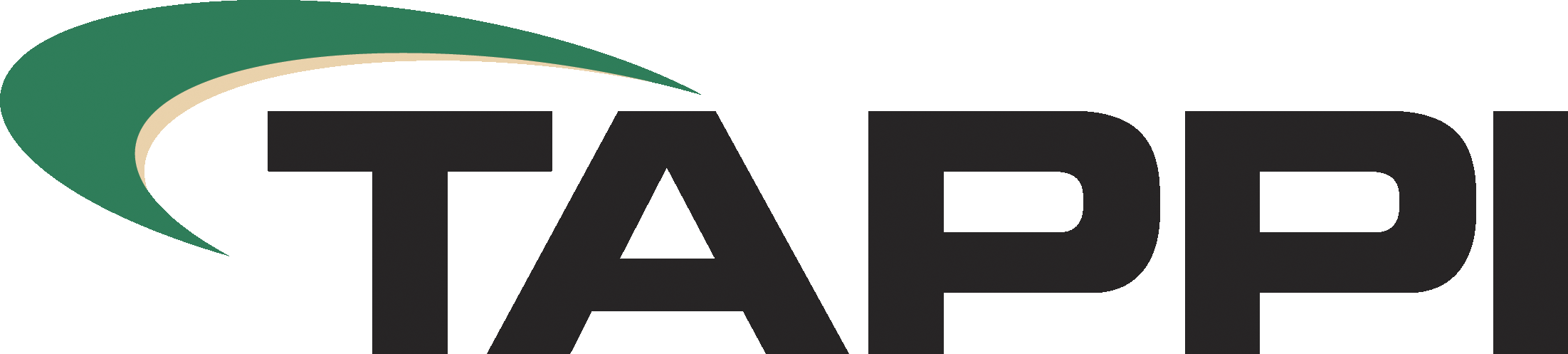 2015 Nanotechnology Technical Award & Imerys FiberLean™ Prize Nomination FormThe Nanotechnology Technical Division Award is given for outstanding accomplishments or contributions which have advanced the technology of the nanotechnology industry in the field of research and development.Deadline:  Submissions must be received by March 31, 2015.Instructions for SubmissionComplete the following forms:Nomination FormBiographical DataQualifications and Achievements FormSupplemental Data Sheet (if applicable)Submissions should be emailed to Lisa Stephens, Nanotechnology Account Manager, at lstephens@tappi.orgNomination Form To: TAPPI Nanotechnology Division  From: 	      (Sponsor Name) Sponsor Address: 	     			Phone     				Fax     			Email:      	The undersigned nominates:       			        Nominee’s Name to receive the Nanotechnology Division Technical Award.I, 			, having personal knowledge of the qualifications as submitted herewith in support of this nomination. Date Required for Nanotechnolgy Division Award Biographical Data Formfor (Nominee’s Name) (Nominee’s Position) 					 (Nominee’s Company) Company Address City/State Zip/Postal Code Country City				State 			Zip/Postal Code 	Country Phone 							Fax 				Email 1) Education College or University 	Degree 	Year 2) Publications Title 	Publication 	Date Published Title 	Publication 	Date Published Title 	Publication 	Date Published (Nominee’s Name) 3) Patents Title 	Number 	Dates Title 	Number 	Dates Title 	Number 	Dates Qualifications and Achievements Form for  (Nominee’s Name) (Please complete all that apply)1. What scientific or engineering achievements qualify the nominee for this award? 2. How were these achievements realized? For example, where they through the nominee’s personal efforts, management or other professionals, instruction of students, inspiration of others, or administration of major programs? 3. What specific contributions to technical progress in the industry has the nominee made? 4. Which sector of the forest products industry has benefitted directly from these achievements? 5. How have these achievements been applied to industrial technology? 6) How have these contributions changed the way in which the industry manufactures its products? 7) What new technology has resulted from these contributions? 8) How have these contributions modified old technology? 9) How have these contributions changed thinking about the science and technology that underlie the forest products industry? Supplemental Data Sheet (if needed to provide additional information) Nominee’s Name 